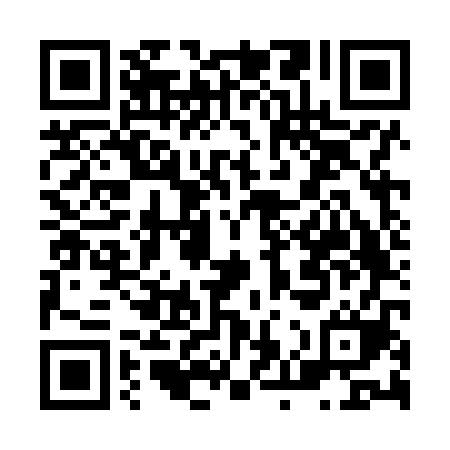 Ramadan times for Abrahamovce, SlovakiaMon 11 Mar 2024 - Wed 10 Apr 2024High Latitude Method: Angle Based RulePrayer Calculation Method: Muslim World LeagueAsar Calculation Method: HanafiPrayer times provided by https://www.salahtimes.comDateDayFajrSuhurSunriseDhuhrAsrIftarMaghribIsha11Mon4:104:105:5611:453:415:345:347:1412Tue4:084:085:5411:443:425:365:367:1613Wed4:054:055:5211:443:445:375:377:1714Thu4:034:035:5011:443:455:395:397:1915Fri4:014:015:4711:433:465:405:407:2116Sat3:593:595:4511:433:485:425:427:2217Sun3:563:565:4311:433:495:435:437:2418Mon3:543:545:4111:433:505:455:457:2619Tue3:523:525:3911:423:515:465:467:2820Wed3:493:495:3711:423:525:485:487:2921Thu3:473:475:3511:423:545:505:507:3122Fri3:443:445:3311:413:555:515:517:3323Sat3:423:425:3011:413:565:535:537:3524Sun3:403:405:2811:413:575:545:547:3625Mon3:373:375:2611:403:585:565:567:3826Tue3:353:355:2411:404:005:575:577:4027Wed3:323:325:2211:404:015:595:597:4228Thu3:303:305:2011:404:026:006:007:4429Fri3:273:275:1811:394:036:026:027:4630Sat3:253:255:1611:394:046:036:037:4731Sun4:224:226:1312:395:057:057:058:491Mon4:204:206:1112:385:067:067:068:512Tue4:174:176:0912:385:077:087:088:533Wed4:144:146:0712:385:097:097:098:554Thu4:124:126:0512:375:107:117:118:575Fri4:094:096:0312:375:117:127:128:596Sat4:074:076:0112:375:127:147:149:017Sun4:044:045:5912:375:137:157:159:038Mon4:014:015:5712:365:147:177:179:059Tue3:593:595:5512:365:157:187:189:0710Wed3:563:565:5312:365:167:207:209:09